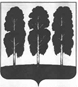 АДМИНИСТРАЦИЯ БЕРЕЗОВСКОГО РАЙОНАХАНТЫ-МАНСИЙСКОГО АВТОНОМНОГО ОКРУГА – ЮГРЫПОСТАНОВЛЕНИЕот  28.03.2023  			                  	                                                            № 191пгт. БерезовоО внесении изменений в постановление администрации Березовского района от 20.01.2021 № 1501 «О муниципальной программе «Управление муниципальным имуществом в Березовском районе»  В соответствии с решениями Думы Березовского района от 22.12.2022       № 171 «О бюджете Березовского района на 2023 год и плановый период 2024 и 2025 годов», от 22.12.2022 № 172 «О внесении изменений в решение Думы Березовского района от 23 декабря 2021 года № 33 «О бюджете Березовского района на 2022 год и плановый период 2023 и 2024 годов», постановлением администрации Березовского района от 10 ноября 2021 года   № 1306 «О порядке разработки и реализации муниципальных программ  Березовского района, порядке оценки эффективности реализации муниципальных программ Березовского района и признании утратившими силу некоторых муниципальных нормативных правовых актов администрации Березовского района»: Внести в приложение 1 к постановлению администрации Березовского района от 20.12.2021 № 1501 «О муниципальной программе «Управление муниципальным имуществом в Березовском районе»  (далее муниципальная программа) следующие изменения:1.1.  в паспорте муниципальной программы строки «Целевые показатели муниципальной программы», «параметры финансового обеспечения муниципальной программы» изложит в следующей редакции:«.»;1.2. таблицы 1,7 муниципальной программы изложить в следующей редакции согласно приложениям 1,2 к настоящему постановлению.2. Опубликовать настоящее постановление в газете «Жизнь Югры» и разместить на официальном веб-сайте органов местного самоуправления Березовского района.3. Настоящее постановление вступает в силу после его официального опубликования. Глава района                                                                                                  П.В. АртеевЦелевые показатели муниципальной программы № п/пНаименование целевого показателя Документ- основание Значение показателя по годамЗначение показателя по годамЗначение показателя по годамЗначение показателя по годамЗначение показателя по годамЗначение показателя по годамЗначение показателя по годамЗначение показателя по годамЗначение показателя по годамЗначение показателя по годамЦелевые показатели муниципальной программы № п/пНаименование целевого показателя Документ- основание Базовое значение 2022 г.2022 г.2023 г.2024 г.2024 г.2025 г.На момент окончания реализации муниципальной программы  На момент окончания реализации муниципальной программы  Ответственный исполнитель/со исполнитель за достижение показателя Целевые показатели муниципальной программы 1Количество выполненных кадастровых работ, ед.Федеральный закон от 06.10.2003 № 131-ФЗ "Об общих принципах организации местного самоуправления в Российской Федерации1141131111148148Комитет по земельным ресурсам и управлению муниципальным имуществомЦелевые показатели муниципальной программы 2Количество объектов муниципальной собственности прошедших строительно-техническую экспертизу, ед.Федеральный закон от 06.10.2003 № 131-ФЗ "Об общих принципах организации местного самоуправления в Российской Федерации000000000Комитет по земельным ресурсам и управлению муниципальным имуществомЦелевые показатели муниципальной программы 3Количество объектов муниципальной собственности, отвечающих нормативным требованиям, ед.Федеральный закон от 06.10.2003 № 131-ФЗ "Об общих принципах организации местного самоуправления в Российской Федерации400100055Комитет по земельным ресурсам и управлению муниципальным имуществом / МКУ "УКСиР Березовского района"Целевые показатели муниципальной программы 4Количество объектов  застрахованных от рисков случайной гибели или уничтожения муниципального имущества, ед. в годФедеральный закон от 06.10.2003 № 131-ФЗ "Об общих принципах организации местного самоуправления в Российской Федерации52484802525252525Комитет по земельным ресурсам и управлению муниципальным имуществомЦелевые показатели муниципальной программы 5Количество объектов муниципальной собственности, дополнительно вовлеченных в хозяйственный оборот, ед.Федеральный закон от 06.10.2003 № 131-ФЗ "Об общих принципах организации местного самоуправления в Российской Федерации1494410000163163Комитет по земельным ресурсам и управлению муниципальным имуществомЦелевые показатели муниципальной программы 6Площадь земельных участков, предоставленных для объектов жилищного строительства, в отношении которых с даты принятия решения о предоставлении земельного участка или подписания протокола о результатах торгов (конкурсов, аукционов) не было получено разрешение на ввод в эксплуатацию в течение 3 лет, квадратный метрФедеральный закон от 06.10.2003 № 131-ФЗ "Об общих принципах организации местного самоуправления в Российской Федерации393300000000Комитет по земельным ресурсам и управлению муниципальным имуществомЦелевые показатели муниципальной программы 7Площадь земельных участков, предоставленных для объектов капитального строительства (за исключением объектов жилищного строительства), в отношении которых, с даты принятия решения о предоставлении земельного участка или подписания протокола о результатах торгов (конкурсов, аукционов), не было получено разрешение на ввод в эксплуатацию в течение 5 лет, квадратный метрФедеральный закон от 06.10.2003 № 131-ФЗ "Об общих принципах организации местного самоуправления в Российской Федерации296231882318823000000Комитет по земельным ресурсам и управлению муниципальным имуществомЦелевые показатели муниципальной программы 8Площадь земельных участков, предоставленных для строительства, га.Федеральный закон от 06.10.2003 № 131-ФЗ "Об общих принципах организации местного самоуправления в Российской Федерации16,211,511,58,58,58,58,553,253,2Комитет по земельным ресурсам и управлению муниципальным имуществомЦелевые показатели муниципальной программы 9Площадь земельных участков, предоставленных для жилищного строительства, индивидуального строительства, га.Федеральный закон от 06.10.2003 № 131-ФЗ "Об общих принципах организации местного самоуправления в Российской Федерации1,26,76,72,52,52,52,515,415,4Комитет по земельным ресурсам и управлению муниципальным имуществомЦелевые показатели муниципальной программы 10Площадь земельных участков, предоставленных для строительства в расчете на 10 тыс. человек населения, га.Федеральный закон от 06.10.2003 № 131-ФЗ "Об общих принципах организации местного самоуправления в Российской Федерации7,43,73,73,83,83,83,83,83,8Комитет по земельным ресурсам и управлению муниципальным имуществомЦелевые показатели муниципальной программы 11Площадь земельных участков, предоставленных для жилищного строительства, индивидуального жилищного строительства в расчете на 10 тыс. человек населения, га.Федеральный закон от 06.10.2003 № 131-ФЗ "Об общих принципах организации местного самоуправления в Российской Федерации0,511111111Комитет по земельным ресурсам и управлению муниципальным имуществомПараметры финансового обеспечения муниципальной программы Источники финансированияИсточники финансированияРасходы по годам (тыс. рублей)Расходы по годам (тыс. рублей)Расходы по годам (тыс. рублей)Расходы по годам (тыс. рублей)Расходы по годам (тыс. рублей)Расходы по годам (тыс. рублей)Расходы по годам (тыс. рублей)Расходы по годам (тыс. рублей)Расходы по годам (тыс. рублей)Расходы по годам (тыс. рублей)Расходы по годам (тыс. рублей)Параметры финансового обеспечения муниципальной программы Источники финансированияИсточники финансированияВсего2022 г.2022 г.2023 г.2023 г.2023 г.2024 г.2024 г.2024 г.2025 г.2026 - 2030 г.г.Параметры финансового обеспечения муниципальной программы всеговсего66062,212674,012674,013710,6013710,6013710,6023777,6023777,6023777,602650,0013250,00Параметры финансового обеспечения муниципальной программы федеральный бюджетфедеральный бюджет0,000,000,000,000,000,000,000,000,000,000,00Параметры финансового обеспечения муниципальной программы бюджет автономного округабюджет автономного округа0,000,000,000,000,000,000,000,000,000,000,00Параметры финансового обеспечения муниципальной программы бюджет Березовского районабюджет Березовского района66062,212674,012674,013710,6013710,6013710,6023777,6023777,6023777,602650,0013250,00Параметры финансового обеспечения муниципальной программы в том числе софинансированиев том числе софинансирование0,000,000,000,000,000,000,000,000,000,00Параметры финансового обеспечения муниципальной программы иные источники финансированияиные источники финансирования0,000,000,000,000,000,000,000,000,000,000,00